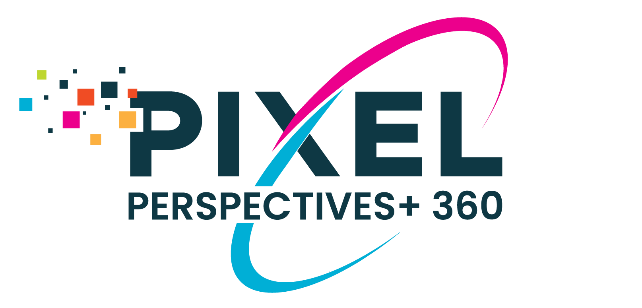 Thank You Note to Your RatersPixel Perspectives+ 360 Change ToolAfter your assessment closes, we encourage you to send a message of gratitude to your invited raters to show your appreciation for the time they devoted to your development.(Please edit the message below to meet your needs.)Dear Colleague,Thank you to all of you who devoted the time to invest in my development by providing me feedback through the Pixel Perspectives+ 360 Change Tool.  I truly appreciate your participation in this process and look forward to receiving your authentic feedback in my report and using it to enhance my leadership effectiveness.With gratitude, 